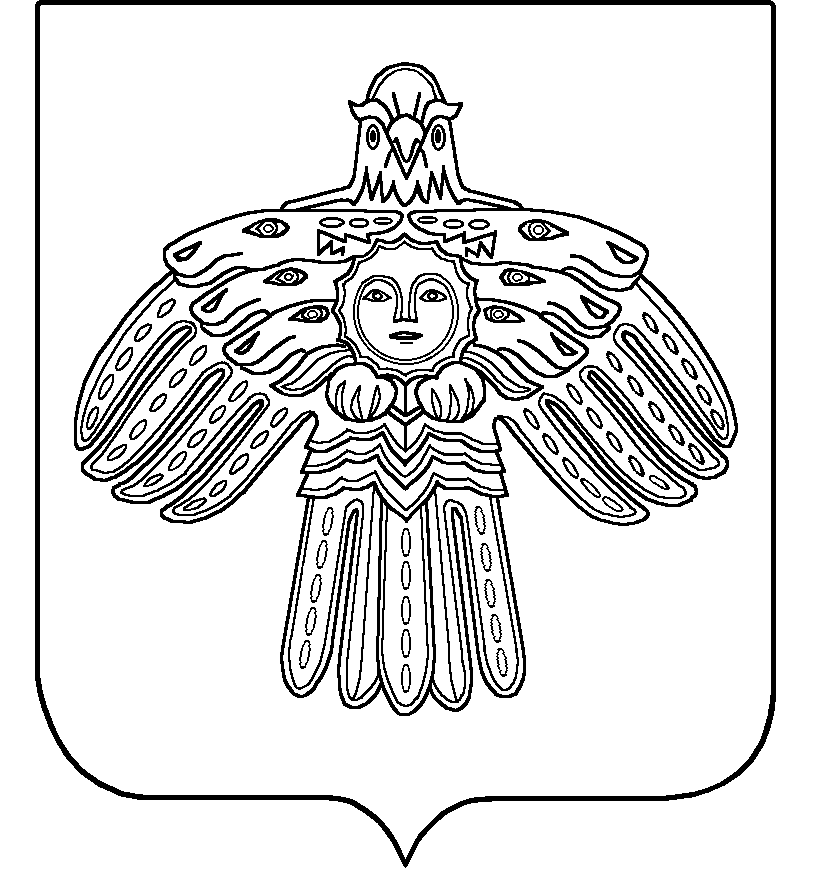 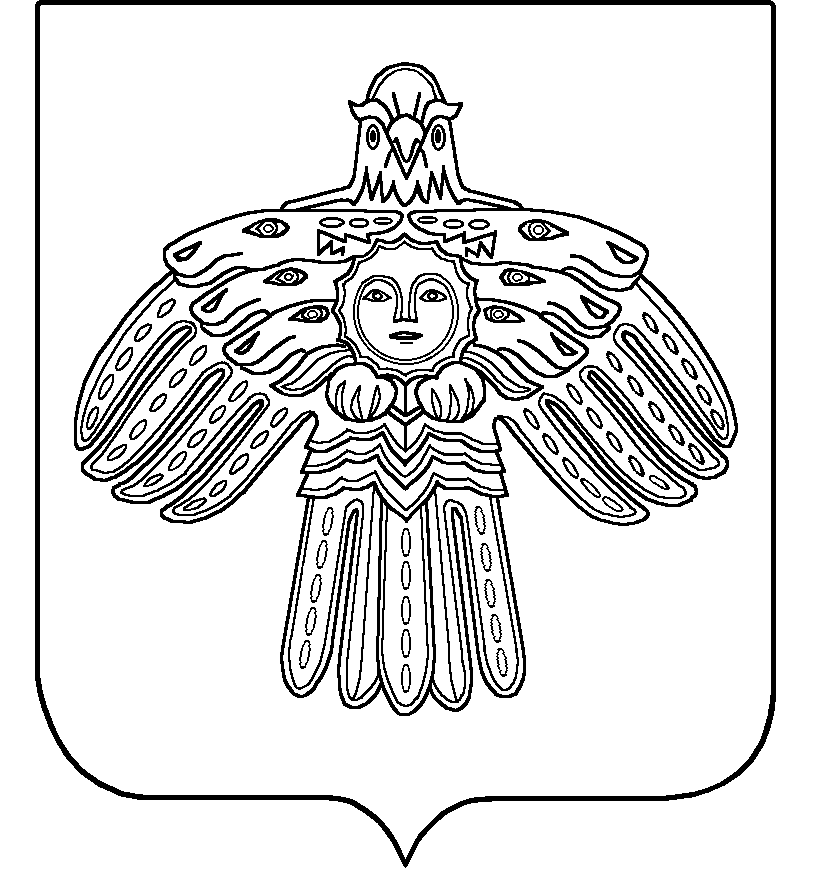 09 сентября 2016 г.                                                                                                             № 38	с. ВыльгортПРИКАЗО зачислении	На основании решения приемной комиссии (протокол № 3  от 09 сентября 2016г.), в соответствии с приказом Министерства образования и науки Российской Федерации от 23 января 2014 г. № 36 (в ред. Приказа Минобрнауки России от 11.12.2015 № 1456) «Об утверждении Порядка приема на обучение по образовательным программам среднего профессионального образования» и «Правилами приема в ГПОУ «Коми республиканский агропромышленный техникум» по образовательным программам среднего профессионального образования»  в 2016 году» ПРИКАЗЫВАЮ:Зачислить с 09 сентября 2016 года в число обучающихся первого курса заочной формы обучения  на места, финансируемые за счет бюджетных ассигнований республиканского бюджета Республики Коми по образовательным программам подготовки специалистов среднего звена следующих абитуриентов:в группу 1 ТО по специальности   23.02.03 Техническое обслуживание и ремонт автомобильного транспортав группу 1 ЗУ   по специальности  21..02.04 ЗемлеустройствоЗачислить с 09 сентября 2016 года в число обучающихся первого курса заочной формы обучения на места с полным возмещением стоимости обучения по образовательным программам подготовки специалистов среднего звена следующих абитуриентов:в группу 1 Право  по специальности 40.02.01 Право и организация социальногообеспеченияБорисенко Юрия ВикторовичаБальцер  Данила ОлеговичаВорожцова Романа ВладимировичаГолобурдина Сергея ВладимировичаКрапивина Михаила ЮрьевичаЛодыгина Кирилла ВладимировичаОплеснина Артема АлександровичаПечёнкина Романа ЭдуардовичаСтепанцова Артема ГеоргиевичаТимчур Юлию ЮрьевнуТитову Ирину АндреевнуТрифонову Викторию СергеевнуУляшева Александра ГеннадьевичаШестакова Максима Анатольевичав группу 1 ТО по специальности   23.02.03 Техническое обслуживание и ремонт автомобильного транспортаЗиновкина Андрея ИвановичаСавельева Евгения АлександровичаТерентьева Игоря Владимировичв2. Секретарю заочного отделения Некрасовой О.А. внести соответствующие записи в     Поименную книгу.  3. Контроль за исполнением данного приказа возложить на заместителя директора по     учебной работе Бубнову В.Н., заведующую заочным отделением Чабанову В.Л.          Директор                                                                                                     С. С. Савинова1Агапитова Виктора Михайловича2Болотова Алексея Михайловича3Борщ Николая Андреевича4Ващенко Руслана Сергеевича5Гобанова Ивана Ивановича6Добродей Илью Андреевича7Куратова Константина Дмитриевича8Лудыкова Ивана Васильевича9Матвеева Евгения Михайловича10Моторина Романа Андреевича11Нос Ивана Сергеевича12Попова Ивана Владимировича13Ракова Сергея Валерьевича14Румянцева Алексея Яковлевича15Скрипова Николая Альбертовича16Тарасову Юлию Владимировну17Устинова Александра Владимировича18Хоряк Михаила Михайловича19Шуйского Андрея Михайловича20Щуренко Алексея Владимировича1Блинова Максима Андреевича2Гоголадзе Дину Гочевну3Голод Валерию Валерьевну4Елькину Ольгу Александровну5Ермолину Таниту Сергеевну 6Королькова Дмитрия Анатольевича7Коюшева Артема Александровича8Лобанова Кирилла Дмитриевича9Лукошевич Андрея Викторовича10Мальцева Сергея Сергеевича11Михайлик Веронику Владимировну12Михайлик Эдуарда Николаевича13Носкова Михаила Сергеевича14Рогова Владимира Александровича15Селиванову Юлию Васильевну16Упыр Марата Владимировича17Фефилова Виктора Александровича18Фролова Сергея Вячеславовича19Чисталеву Любовь Александровну20Штоббе Андрея Ивановича